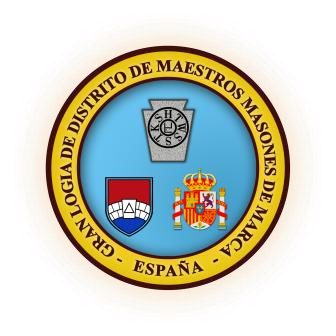 LISTA DE BRINDIS Grado de Maestro Masón de MarcaSu Majestad el Rey _________El Gran MaestroMuy Respetable Hermano S.A.R. el príncipe Miguel de Kent, GCORV__________________El Pro Gran MaestroMuy Respetable Hermano John Herbert Prizeman El Diputado Gran MaestroRespetable Hermano Francis Charles SpencerEl AsistenteRespectable Hermano Professor. Denovan Keith WilsonY todos los demás Grandes Oficiales, presentes y pasados__________________El Gran Maestro de DistritoRespetable Hermano Barrie Roy Mansell__________________El Diputado Gran Maestro del DistritoMuy Venerable Hermano Rodney Stuart HalesLos Asistentes Gran Maestro del DistritoVenerable Hermano Michael John BakerVenerable Hermano Terrence PorterY el resto de Grandes Oficiales del Distrito, presentes y pasados__________________El Maestro de la Logia__________________El Candidato *__________________Los Visitantes *__________________Brindis del Retejadorcuando aplicable 	21 Septembre 2022